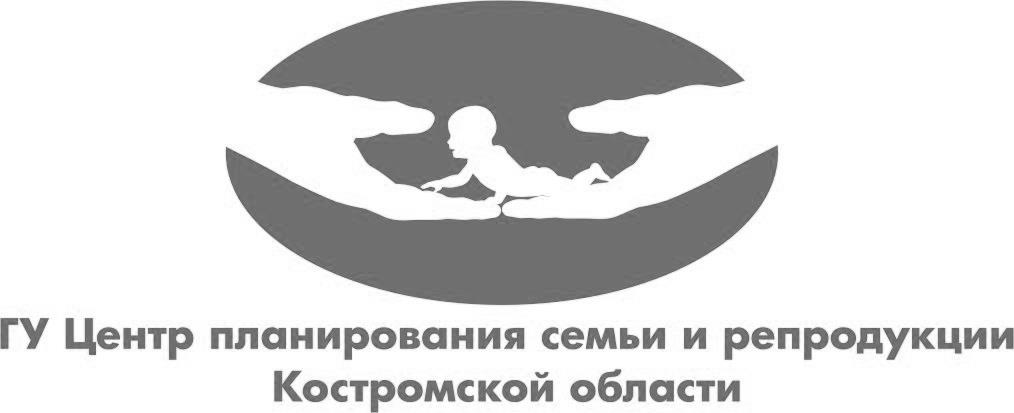 Областное государственное бюджетное учреждение здравоохраненияЦентр охраны здоровья семьи и репродукции Костромской области«Центр матери и ребенка»Уважаемые пациенты!ОГБУЗ Центр охраны здоровья семьи и репродукции Костромской области«Центр матери и ребенка»  02 октября 2019 года  с 12.00 до 14.00 09 октября 2019 года  с 12.00 до 14.00 16 октября 2019 года  с 12.00 до 14.00 23 октября 2019 года  с 12.00 до 14.00 30 октября 2019 года  с 12.00 до 14.00проводит «День женского здоровья» для работающего населения.В ОГБУЗ ЦОЗСР КО «Центр матери и ребенка» по предварительной записи могут обратиться все желающие женщины трудоспособного возраста и пройти профилактическое обследование органов женской репродуктивной системы и
молочной железы (осмотр врача акушера-гинеколога, исследование мазка на флору и цитологию).
Запись по акции «День женского здоровья»
осуществляется по номеру телефона регистратуры
8 (4249) 31-62-34  (в будни с 8.30 до 16.00)при личном обращении по адресу:г. Кострома ул. Свердлова д. 12При себе необходимо иметь паспорт, медицинский страховой
полис и СНИЛС.